Główki szparagowe z duszonymi batatami, porem i pianką limonkowąSzparagi: 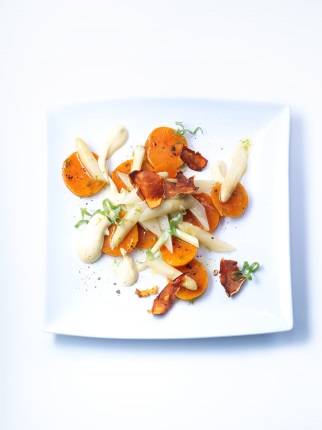 500 g białych szparagów, obranych, z usuniętymi twardymi końcami30 g masła120 ml fondu drobiowego300 g Creme Double3 młode poryZielone części pokroić na drobne plasterki i umyć, białe części pokroić na kawałki o długości 3 cm.Sól, cukier, świeżo zmielony biały pieprzPrzekroić szparagi wzdłuż na pół, pokroić na kawałki o długości ok. 4 cm. Podsmażyć szparagi na maśle, doprawić, zalać fondem drobiowym i gotować. Zdjąć sos szparagowy z ognia. Zmieszać por ze szparagami i doprawić. Bataty:2 batatySól morskaOliwa z oliwekFolia aluminiowaSkórka starta z jednej limonkiPieprz z EspelettePosolić bataty solą morską i skropić oliwą z oliwek. Owinąć folią aluminiową i zapiekać w piecu w temperaturze 160°C przez ok. 40 minut. Obrać i pokroić na kawałki równej wielkości, a następnie podsmażyć  na maśle z odrobiną skórki limonki i pieprzu. Moja rada:Gotowaną skórkę z batatów suszyć przez noc w piekarniku w temperaturze 80°C, a następnie usmażyć w tłuszczu roślinnym na chrupiące chipsy i doprawić solą.Pianka z limonki:2 całe jajka2 żółtka120 g oliwy z oliwek5 g musztardy DijonOcet winny z Sherry, sól, pieprz Cayenne, szczypta cukruSkórka starta z ½ cytrynyOdrobina soku z cytryny1 l oliwy z oliwekSól, świeżo zmielony pieprz, sok z cytryny1 syfon o pojemności 0,5 l2 naboje N2OWszystkie składniki włożyć do miski i ubić mikserem do uzyskania emulsji, a następnie przelać do syfonu. Zamknąć syfon i włożyć do kąpieli wodnej o temperaturze ok. 70°C. Od czasu do czasu wstrząsnąć, żeby zapobiec ścinaniu się jajka.Podawanie: Szparagi, por i bataty ułożyć na talerzach, skropić pianką z limetki i posypać kawałkami pora.Przybrać chipsami z batata.